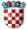 MINISTARSTVO REGIONALNOGA RAZVOJAI FONDOVA EUROPSKE UNIJE                                                       OPERATIVNI PROGRAM                                  REGIONALNA KONKURENTNOST  2007.-2013.SHEMA DODJELE BESPOVRATNIH SREDSTAVA ZA POSLOVNU INFRASTRUKTURUUPUTE ZA PRIJAVITELJEBroj poziva: RC.1.1.05 (Otvoreni poziv za dostavu projektnih prijava)Dodjela bespovratnih sredstava u sklopu Poziva je pod suspenzivnom klauzulom. Sklapanje ugovora o dodjeli bespovratnih sredstava u sklopu Poziva ovisi o dobivanju pozitivnog mišljenja Europske komisije o usklađenosti sustava upravljanja i kontrole strukturnim instrumentima Europske unije u Republici Hrvatskoj 2007.-2013. s relevantnim propisima Europske unije.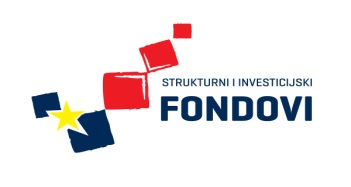 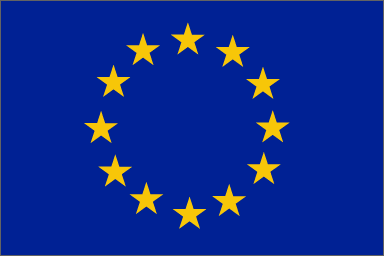 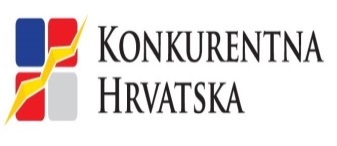 Ovaj Poziv sufinanciraEuropska unija iz Europskog fonda za            regionalni razvoj                                                                             Ulaganje u budućnostSadržaj ovih Uputa isključiva je odgovornost Ministarstva regionalnoga razvoja i fondova Europske unije.SHEMA DODJELE BESPOVRATNIH SREDSTAVA ZA POSLOVNU INFRASTRUKTURU UvodPristupanjem u članstvo Europske unije, 1. srpnja 2013. godine, Republici Hrvatskoj su na raspolaganju strukturni instrumenti - Europski fond za regionalni razvoj, Europski socijalni fond i Kohezijski fond.Programski dokumenti za korištenje sredstava iz navedenih fondova koje Europska komisija usvaja nakon provedenih konzultacija s državom članicom su Nacionalni strateški referentni okvir (NSRO) i operativni programi. Nacionalni strateški referentni okvir 2013. je krovni strateški i programski dokument kojim se utvrđuju prioriteti korištenja sredstava iz strukturnih instrumenata, a operativni programi su programski dokumenti koji proizlaze iz NSRO-a i kojima se prema pojedinim sektorskim područjima određuju mjere ključne za ostvarivanje utvrđenih prioriteta te način njihove provedbe.Operativni program Regionalna konkurentnost 2007.-2013. (OPRK), odobren je Odlukom Europske komisije 6. rujna 2013. godine, a financira se iz Europskog fonda za regionalni razvoj (ERDF). OPRK predstavlja odgovor Republike Hrvatske (RH) na postojeće društveno-gospodarske regionalne razlike unutar RH, a nastavlja se na prijašnje inicijative koje su se odnosile na ulaganja i jačanje kapaciteta vezane uz regionalnu konkurentnosti i financirane su kroz prijašnje EU programe, uključujući Instrument pretpristupne pomoći (IPA).Operativni program Regionalna konkurentnost 2007.-2013. ima tri prioritetne osi, a ovaj Poziv objavljuje se u okviru Prioritetne osi 1. Razvoj i unaprjeđenje regionalne infrastrukture i jačanje atraktivnosti regija, Mjera 1.1 Podrška razvoju javne infrastrukture. Poziv se nastavlja na tri poziva prethodno objavljena u sklopu prve prioritetne osi IPA Operativnog programa Regionalna konkurentnost, uz napomenu da se na ovaj Poziv, za razliku od prethodnih, mogu prijaviti prijavitelji iz cijele Republike Hrvatske.Održivi razvoj hrvatskih regija sveobuhvatan je proces unutar kojeg je Prioritetna os 1. Razvoj i unaprjeđenje regionalne infrastrukture i jačanje atraktivnosti regija namijenjena javnim ulaganjima u razvoj poslovne infrastrukture, turizam, poduzetničke potporne institucije i infrastrukturu kako bi se stvorili povoljni uvjeti za gospodarski razvoj u skladu sa županijskim razvojnim strategijama, Strategijom regionalnog razvoja Republike Hrvatske 2011.-2013. i Zakonom o regionalnom razvoju Republike Hrvatske (NN 153/09).Ministarstvo regionalnoga razvoja i fondova Europske unije (MRRFEU) i Središnja agencija za financiranje i ugovaranje programa i projekata Europske unije (SAFU) odgovorni su za objavu Poziva, procjenu pristiglih projektnih prijava i praćenje provedbe odabranih projekata.Pravna osnova Poziv proizlazi iz sljedećih strateških dokumenata: Nacionalnog strateškog referentnog okvira 2013. te Operativnog programa Regionalna konkurentnost 2007.-2013., Prioritetne osi 1. Razvoj i unaprjeđenje regionalne infrastrukture i jačanje atraktivnosti regija. Popis svih EU i nacionalnih propisa relevantnih za Poziv nalazi se pod točkom 8.  Uputa za prijavitelje. Ciljevi Opći cilj Poziva je razvoj javne poslovne infrastrukture: poduzetničkih zona, poduzetničkih potpornih institucija, razvojno-istraživačke i turističke infrastrukture kako bi se potaknuo rast malih i srednjih poduzeća, privukla ulaganja, unaprijedio turistički potencijal u Republici Hrvatskoj te na taj način doprinijelo uravnoteženom regionalnom razvoju.Specifični ciljevi Poziva su sljedeći:Razvoj osnovne infrastrukture (energetske, komunalne, prometne i komunikacijske) unutar postojećih poduzetničkih zona, gdje nedostatak takve infrastrukture predstavlja zapreku razvoju malog i srednjeg poduzetništva; Razvoj i unaprjeđenje poduzetničkih potpornih institucija;Razvoj i unaprjeđenje razvojno-istraživačke infrastrukture;Razvoj i unaprjeđenje turističke infrastrukture. Bespovratna sredstva dodijelit će se temeljem jasnog dokaza o opravdanosti projekta, potvrđeno  studijom izvedivosti i analizom troškova i koristi (eng. Feasibility Study – FS, Cost-Benefit Analysis – CBA) i u slučaju gdje će provedba predloženih aktivnosti (projektnih elemenata) izravno doprinijeti rastu malih i srednjih poduzeća, stvaranju radnih mjesta ili povećanju broja turističkih posjeta te uravnoteženom regionalnom razvoju. Ciljnu skupinu Poziva čini širok krug javnih tijela, organizacija, institucija i udruženja poput jedinica lokalne i područne (regionalne) samouprave i njihovih razvojnih agencija, nacionalnih/regionalnih/lokalnih javnih ustanova ili udruženja, javnih poduzeća u stopostotnom vlasništvu regionalne/lokalne samouprave, potpornih poduzetničkih institucija, nacionalnih/regionalnih/lokalnih turističkih zajednica i udruženja te širok krug regionalnih organizacija i institucija poslovne podrške koje predstavljaju poslovnu zajednicu, industriju, stručna udruženja, gospodarsku komoru, trgovačku i obrtničku komoru, savez zadruga, udruge, itd.Korisnici Poziva su mala i srednja poduzeća, nezaposleni, studenti, znanstvenici, lokalno stanovništvo i turisti.Pokazatelji (indikatori)Očekivani rezultati provedbe projekata odabranih unutar Poziva po isteku dvije godine od završetka provedbe projekta trebaju doprinijeti ostvarenju sljedećih pokazatelja rezultata:najmanje 60 malih ili srednjih poduzeća (MSP-a) osnovano/prošireno zbog nove/unaprjeđene poslovne/turističke infrastrukture, najmanje 200 radnih mjesta (na bazi sati rada) stvoreno kao izravni rezultat nove/unaprjeđene poslovne/turističke infrastrukture, povećanje broja posjeta u potpomognutim kulturnim i turističkim objektima za najmanje 18.000.Za uspješnu provedbu i praćenje postignuća projekata, svaki prijavitelj dužan je pokazati kako projektni prijedlog pridonosi ostvarenju minimalno jednog od neophodnih pokazatelja rezultata za Prioritetnu os 1. iz OPRK-a  2007. – 2013.  na način kako je navedeno u tablici u nastavku:Iznos bespovratnih sredstava i stopa sufinanciranja  Ukupni indikativni proračun Poziva iznosi 205.561.125,00  HRK. Ministarstvo regionalnoga razvoja i fondova Europske unije zadržava pravo na neisplatu svih sredstava.Najniži iznos bespovratnih sredstava koji se može dodijeliti iznosi 7.627.500,00  HRK.Najviši iznos bespovratnih sredstava koji se može dodijeliti iznosi 80.088.750,00  HRK.Osnovna stopa sufinanciranja temeljem Poziva može iznositi do 95% ukupno prihvatljivih troškova, uz mogućnost dodatnog sufinanciranja projekata koji se provode u županijama koje zaostaju u razvoju za nacionalnim prosjekom prema indeksu razvijenosti sukladno Odluci Vlade o razvrstavanju jedinica lokalne i područne (regionalne) samouprave prema stupnju razvijenosti (NN 89/2010)  kao što je navedeno u Operativnom programu Regionalna konkurentnost 2007.-2013., na sljedeći način:Prijaviteljima koji provode projekt u županiji razvrstanoj u I. skupinu jedinica područne (regionalne) samouprave čija je vrijednost indeksa razvijenosti manja od 75% prosjeka Republike Hrvatske odobrit će se dodatnih 4% sufinanciranja te maksimalno sufinanciranje može iznositi do 99% ukupno prihvatljivih troškova.Prijavitelj projekta koji se provodi u županiji razvrstanoj u I. skupinu jedinica područne (regionalne) samouprave mora financirati predloženi projekt, odnosno financijski doprinos prijavitelja (ili partnera) mora biti u iznosu od najmanje 1% ukupno prihvatljivih troškova projekta.Prijaviteljima koji projekt provode u županiji razvrstanoj u II. skupinu jedinica područne (regionalne) samouprave čija je vrijednost indeksa razvijenosti između 75% i 100% prosjeka Republike Hrvatske odobrit će se dodatnih 2% sufinanciranja te maksimalno sufinanciranje tog projekta može iznositi do 97% ukupno prihvatljivih troškova.Prijavitelj projekta koji se provodi u županiji razvrstanoj u II. skupinu jedinica područne (regionalne) samouprave mora sufinancirati predloženi projekt, odnosno financijski doprinos prijavitelja (ili partnera) mora biti u iznosu od najmanje 3% ukupno prihvatljivih troškova projekta.Prijaviteljima koji projekt provode u županiji razvrstanoj u III. i IV. skupinu jedinica područne (regionalne) samouprave, odobrit će se do 95% sufinanciranja te maksimalno sufinanciranje tog projekta može iznositi do 95% ukupno prihvatljivih troškova.Prijavitelj projekta koji se provodi u županiji razvrstanoj u III. i IV. skupinu jedinica područne (regionalne) samouprave mora sufinancirati predloženi projekt, odnosno financijski doprinos prijavitelja (ili partnera) mora biti u iznosu od najmanje 5% ukupno prihvatljivih troškova projekta.Financijski doprinos prijavitelja i/ili partnera ujedno predstavlja nacionalni javni doprinos kada se prijavitelj i/ili partner(i) financiraju iz nacionalnih, regionalnih i lokalnih proračuna zemlje korisnice (što može uključivati i plaće djelatnika korisničke i partnerske institucije uključenih u provedbu projekta).Ukoliko se projekt provodi na području dvije ili više jedinica područne (regionalne) samouprave, za potrebe utvrđivanja udjela sufinanciranja od strane prijavitelja (ili partnera), uzima se ona jedinica područne (regionalne) samouprave na kojoj se provodi financijski relativno najveći udio aktivnosti projekta.Projekti koji ostvaruju prihodeZa projekte koji ostvaruju prihode iznos bespovratnih sredstava koja će biti dodijeljena temeljit će se na izračunu „financijskog jaza” projekta, tj. udjela diskontiranog troška početnog ulaganja koje nije pokriveno diskontiranim neto prihodom projekta.Izračun financijskog jaza temelji se na provedenoj Analizi troškova i koristi projekta (eng. Cost-Benefit analysis). Na temelju provedene financijske analize popunjava se točka 4.5 prijavnog obrasca B. posebni dio. Ukoliko prijavitelj procijeni kako će nakon provedbe projekta ostvariti određene prihode/pozitivne novčane primitke temeljem financirane infrastrukture te može procijeniti koliki će oni biti, potrebno je ispuniti Prilog 1. prijavnog obrasca B. posebni dio. Ostatak (tj. razliku između ukupnih prihvatljivih troškova projekta i iznosa potpore) mora financirati prijavitelj i/ili partner na projektu (ukoliko je primjenjivo).  Broj prijava po prijavitelju Prijavitelj može podnijeti više projektnih prijava, ali neće biti u mogućnosti potpisati više od jednog ugovora o dodjeli bespovratnih sredstava temeljem Poziva. Ukoliko prijavitelj podnese više projektnih prijava koje zadovoljavaju navedene uvjete, ugovor će se  dodijeliti onoj projektnoj prijavi s većim brojem bodova.UVJETI PRIHVATLJIVOSTIPrihvatljivost prijavitelja Sljedeće kategorije prijavitelja su prihvatljive: Jedinice lokalne i područne (regionalne) samouprave i njihove razvojne agencije;Nacionalne/regionalne/lokalne javne ustanove ili udruženja;Druge regionalne organizacije i institucije poslovne podrške koje predstavljaju poslovnu zajednicu, industriju, stručna udruženja, gospodarsku komoru, trgovačku  i obrtničku komoru, savez zadruga, itd.;Javna poduzeća u stopostotnom vlasništvu regionalne/lokalne samouprave;Nacionalne/regionalne/lokalne turističke zajednice i udruženja;Neprofitne organizacije kao što su nevladine udruge, zaklade i druge udruge uključujući one strukovne.Prijavitelj mora zadovoljiti i sljedeće uvjete: mora biti pravna osoba; i ne smije ostvarivati dobit, uz izuzetak javnih institucija/organizacija/agencija registriranih kao d.o.o. čija se raspodjela dobiti koristi za financiranje vlastitih aktivnosti te se ne dijeli kao profit/dohodak; temora biti izravno odgovoran za projekt. Prihvatljivost partneraPrijavitelj se na Poziv može prijaviti samostalno ili zajedno s drugim organizacijama/institucijama. Prijavitelj je odgovoran za podnošenje prijave, potpunost, valjanost i istinitost prijavne dokumentacije i svih pratećih dokumenata, upravljanje i provedbu odobrenih projektnih aktivnosti/projektnih elemenata, svu potrebnu koordinaciju vezanu uz projekt, kao i za upravljanje proračunom projekta. U slučaju odabira projekta, prijavitelj će predstavljati jedinu točku za kontakt s MRRFEU-om i SAFU-om.U slučaju kada se prijavljuje s partnerom, ili više njih, partner/i također moraju ispunjavati sve kriterije prihvatljivosti koji se odnose i na samog prijavitelja (navedeni u točki 2.1.).U slučaju kada projekt uključuje partnerstvo, prijavna dokumentacija mora sadržavati i popunjenu Izjavu o partnerstvu (vidi Dodatak 4.) kao i jasno definirane uloge i odgovornosti svakog pojedinog partnera u projektu (vidi prijavni obrazac A. opći dio). Svaki partner koji sudjeluje u projektu dužan je potpisati izjavu o partnerstvu kao i ispuniti obrazac za pravne osobe (Dodatak 3). Preporučamo da se međusobni odnosi prijavitelja i partnera reguliraju sklapanjem sporazuma o partnerstvu. Svaki partner mora doprinositi izradi, provedbi kao i osiguranju održivosti projekta, a troškovi koji slijedom toga nastanu, prihvatljivi su na jednak način kao i troškovi prijavitelja. Sva sredstva dodijeljena ugovorom o dodjeli bespovratnih sredstava bit će prebačena na račun prijavitelja koji će biti odgovoran za isplatu potrebnih sredstava partneru/partnerima.  Kriteriji za isključenje prijavitelja ili partnera Projektne prijave bit će isključene u postupku procjene ako se za prijavitelje, partnera/partnere ili osobu ovlaštenu po zakonu za zastupanje prijavitelja/partnera utvrdi:Da je pravomoćno osuđena za bilo koje od sljedećih kaznenih djela: a) Prijevara (članak 236.), prijevara u gospodarskom poslovanju (članak 247.), primanje mita u gospodarskom poslovanju (članak 252.), davanje mita u gospodarskom poslovanju (članak 253.), zlouporaba u postupku javne nabave (članak 254.), utaja poreza ili carine (članak 256.), subvencijska prijevara (članak 258.), pranje novca (članak 265.), zlouporaba položaja i ovlasti (članak 291.), nezakonito pogodovanje (članak 292.), primanje mita (članak 293.), davanje mita (članak 294.), trgovanje utjecajem (članak 295.), davanje mita za trgovanje utjecajem (članak 296.), zločinačko udruženje (članak 328.) i počinjenje kaznenog djela u sastavu zločinačkog udruženja (članak 329.) iz Kaznenog zakona; b) Prijevara (članak 224.), pranje novca (članak 279.), prijevara u gospodarskom poslovanju (članak 293.), primanje mita u gospodarskom poslovanju (članak 294.a), davanje mita u gospodarskom poslovanju (članak 294.b), udruživanje za počinjenje kaznenih djela (članak 333.), zlouporaba položaja i ovlasti (članak 337.), zlouporaba obavljanja dužnosti državne vlasti (članak 338.), protuzakonito posredovanje (članak 343.), primanje mita (članak 347.) i davanje mita (članak 348.) iz Kaznenog zakona; odnosno za odgovarajuća kaznena djela prema propisima države sjedišta prijavitelja/partnera ili države čiji je državljanin osoba ovlaštena po zakonu za zastupanje prijavitelja/partnera. 2. Ako nije ispunio obvezu plaćanja dospjelih poreznih obveza i obveza za mirovinsko i zdravstveno osiguranje, osim ako je prijavitelju/partneru sukladno s posebnim propisima odobrena odgoda plaćanja navedenih obveza; 3. Ako je dostavio lažne podatke pri dostavi dokumenata; 4. Ako je nad njim otvoren stečaj ili predstečajna nagodba, ako je u postupku likvidacije, ako njime upravlja osoba postavljena od strane nadležnog suda, ako je u nagodbi s vjerovnicima, ako je obustavio poslovne djelatnosti ili se nalazi u sličnom postupku prema propisima države sjedišta prijavitelja/partnera. Ako je nad njim pokrenut prethodni postupak radi utvrđivanja uvjeta za otvaranje stečajnog postupka, predstečajna nagodba ili postupak likvidacije po službenoj dužnosti, ili postupak nadležnog suda za postavljanje osobe koja će njime upravljati, ili postupak nagodbe s vjerovnicima ili se nalazi u sličnom postupku prema propisima države sjedišta prijavitelja/partnera; 5.  Ako je pravomoćno osuđen za kazneno djelo ili prekršaj u vezi s obavljanjem profesionalne djelatnosti, odnosno za odgovarajuće djelo prema propisima države sjedišta prijavitelja6. Ako su im već iz drugih izvora financirani isti troškovi.Ostali uvjeti za prijavitelje Ukupni kapaciteti prijavitelja za provedbu projekta bit će procijenjeni u postupku procjene projekata (vidjeti točku 5.). Prijavitelj mora posjedovati dovoljne kapacitete za provedbu projekta u skladu sa zahtjevima iz Uputa, uključujući upravljačke i financijske kapacitete. U fazi odabira projekata ocjenjivat će se iskustvo prijavitelja u upravljanju projektima (vidi Prilog 4.). U fazi provjere prihvatljivosti projektne prijave provjeravat će se dostatnost izvora financiranja koju će prijavitelj opisati u B. posebnom dijelu prijavnog obrasca sukladno navedenim uputama. Dokaze za navedeno prijavitelj/partner će dostaviti na zahtjev SAFU-a u fazi provjere prihvatljivosti projektne prijave. Projektni prijedlozi podneseni od strane prijavitelja čiji se financijski kapaciteti procjene nedovoljnima za provođenje projekta bit će isključeni u fazi provjere  prihvatljivosti projektne prijave. Prijavitelj također mora osigurati učinkovito korištenje dodijeljenih sredstava u skladu s principima ekonomičnosti, učinkovitosti i djelotvornosti.Prijavitelj osigurava trajnost financiranih zahvata u sklopu projekta najmanje 5 godina po završetku projekta kao što je propisano Uredbom Vijeća (EZ-a) br. 1083/2006 od 11. srpnja 2006. o utvrđivanju općih odredaba o Europskom fondu za regionalni razvoj, Europskom socijalnom fondu i Kohezijskom fondu i o ukidanju Uredbe (EZ-a) br. 1260/1999  te snosi punu odgovornost za posljedice u slučaju kršenja propisanih zahtjeva vezanih uz trajnost. Prijavitelj u roku od pet godina od završetka projekta mora osigurati sljedeće:-	Infrastruktura, oprema i druga imovina kupljena iz projekta je propisno održavana;-	Sve izlazne komponente i rezultati projekta zadržani su kako bi se osiguralo ostvarivanje ciljnih pokazatelja projekta;-	Nema značajnih izmjena u izlaznim pokazateljima/rezultatima projekta do kojih bi došlo promjenom vlasništva nad infrastrukturom ili prestankom proizvodnje.Zahtjev vezan uz trajnost sastavni je dio ugovora o dodjeli bespovratnih sredstava te će se neudovoljavanje zahtjevu trajnosti projekta smatrati kršenjem ugovora i dovesti do povrata sredstava dodijeljenih korisniku bespovratnih sredstava, ukoliko u roku od pet godina od završetka projekt pretrpi značajne modifikacije koje:Utječu na prirodu ili uvjete provedbe ili daju tvrtki ili javnoj instituciji/tijelu nedopuštenu prednost;Proizlaze iz promjene u prirodi vlasništva nad infrastrukturom, opremom i drugom imovinom kupljenom iz projekta, odnosno prestankom proizvodnje (npr. privatizacija javne infrastrukture).Ukoliko nije drugačije navedeno u Posebnim uvjetima ugovora o dodjeli bespovratnih sredstava, infrastruktura, oprema, potrošni materijal i rezultati projekta mogu se prenijeti na projektnog partnera/partnere, u slučaju kada se time ne mijenja svrha projekta najmanje 5 godina nakon završetka provedbe projekta. U slučaju prijenosa na treće osobe, o tome u pisanom obliku treba obavijestiti MRRFEU i SAFU koji na prijenos trebaju dati svoju prethodnu suglasnost.UVJETI ZA PROJEKTEDefinicija: Projekt je vremenski određena aktivnost ili skup povezanih aktivnosti usmjerenih na postizanje određenog cilja, koji ujedno predstavlja ekonomski nedjeljivu cjelinu s jasnim ciljevima i rezultatima unutar definiranog vremenskog okvira i proračuna, za čiju realizaciju je tražena ili korištena potpora u skladu s odredbama iz Uputa.Prihvatljivost projekata Prihvatljivi projekti moraju ispunjavati sljedeće uvjete:Biti u skladu s ciljevima Prioritetne osi 1. Razvoj i unaprjeđenje regionalne infrastrukture i jačanje atraktivnosti regija, Mjere 1.1. Podrška razvoju javne infrastrukture, Operativnog programa Regionalna konkurentnost 2007.-2013. i Poziva (vidjeti točku 1.3 Uputa);Doprinose ostvarenju minimalno jednog od neophodnih pokazatelja rezultata  Poziva (vidjeti točku 1.4  Uputa);Uzimaju u obzir najmanji i najveći iznos bespovratnih sredstava koji se može dodijeliti temeljem Poziva (vidjeti točku 1.5 Uputa); Planirano trajanje projekta je najviše 24 mjeseca;Provode se u potpunosti na području Republike Hrvatske; Prijavitelj /Partner (i) posjeduje dostatne izvore financiranja;  Moraju se odnositi na jednu od kategorija projekata iz točke 3.1.1.;Poduzetnička zona u kojoj će se provoditi projekt kategorije A. nalazi se na Popisu poduzetničkih zona 2004.-2013. (Prilog 7.); Projekti prijavljeni pod kategorijom D. b) moraju biti lokalnog karaktera;Sadrže prihvatljive aktivnosti (vidjeti u nastavku primjere prihvatljivih aktivnosti); Nisu u suprotnosti s odredbama ključnih horizontalnih politika Europske unije i Operativnog programa Regionalna konkurentnost 2007.-2013. o jednakim mogućnostima, održivom razvoju i informacijskom društvu (vidjeti točku 4. Uputa);Spremni su za provedbu – prijavitelj mora dokazati da je izradio svu potrebnu tehničku dokumentaciju te da posjeduje sve potrebne dozvole. Spremnost za provedbu projekta provjerava se u fazi ocjene prihvatljivosti projektne prijave dokumentacijom navedenom pod točkom 4. Popratna dokumentacija, točke 7.1 Uputa, odnosno (ako je primjenjivo), neposredno prije potpisivanja ugovora o dodjeli bespovratnih sredstava dostavom dokumentacije navedene pod točkom 5.3 Uputa; Ne sadrže elemente državnih potpora;Ne uključuju troškove koji su već financirani iz drugih izvora;  Kategorije prihvatljivih projekataPrihvatljive projektne aktivnosti moraju se odnositi na jednu od sljedećih kategorija projekata i biti u skladu s navedenim pripadajućim odredbama:  Kategorija A: Razvoj osnovne poduzetničke infrastrukture (energetske, komunalne, prometne i komunikacijske) unutar postojećih poduzetničkih zona, gdje nedostatak takve infrastrukture predstavlja zapreku razvoju malog i srednjeg poduzetništvaPrihvatljivi su oni infrastrukturni projekti unutar postojećih poduzetničkih zona koji moraju jasno pokazati slijedeće:Infrastruktura se neće graditi samo za određene poduzetnike, odnosno gradit će se infrastruktura koja služi zajedničkoj svrsi, i kojoj pristup imaju svi poduzetnici u zoni; iInfrastrukturu će učiniti dostupnom poduzetnicima po tržišnim uvjetima. Prihvatljivim će se smatrati onaj projekt čije se aktivnosti vezane uz razvoj osnovne poduzetničke infrastrukture provode u jednoj od zona navedenih u Prilogu 7.Kategorija B: Razvoj i unaprjeđenje poduzetničkih potpornih institucijaPrihvatljivi su oni infrastrukturni projekti koji uključuju makar jednu od sljedećih aktivnosti: Potiču poduzetništvo i inovacije pružajući poduzetnicima  pristup visoko kvalitetnim uslugama;Razvijaju prilike za  ulaganja;  Razvijaju i izgrađuju modernu infrastrukturu za obavljanje poslovnih aktivnosti;Razvijaju poduzetništvo uspostavljajući vezu između sektora istraživanja i razvoja i poduzetništva;Povećavaju učinkovitost primjene i komercijalizacije inovacija, uključujući i transfer tehnologija.Kategorija C: Razvoj i unaprjeđenje razvojno-istraživačke infrastrukturePrihvatljivi su oni infrastrukturni projekti koji uključuju razvojno-istraživačke aktivnosti znanstvenih organizacija ili visokih učilišta i gdje nedostatak razvojno-istraživačke infrastrukture predstavlja zapreku provođenju navedenih aktivnosti. Prijavitelj projekata koji pripadaju u kategoriju C mogu biti isključivo znanstvene institucije ili visoka učilišta.Osim toga, projekti trebaju zadovoljiti sve dolje navedene uvjete:Provode interna istraživanja koja služe za potrebe znanstvenih organizacija i/ili visokih učilišta i prenosit će se isključivo podučavanjem ili sličnim oblicima prijenosa znanja te prvenstveno služi općem dobru, razvoju društva i znanstveno-edukativnim potrebama;Ukoliko se istraživanja komercijaliziraju, privatni poduzetnici moraju plaćati tržišnu cijenu za rezultate istraživanja i studija;Svi profiti nastali provedbom projekta moraju se reinvestirati u istraživačke ili druge/slične negospodarske  aktivnosti;Svi dobavljači oprema i materijala, izvođači radova, podizvođači moraju biti odabrani transparentno putem otvorenog javnog natječaja temeljem kriterija najpovoljnije ponude;Pristup izgrađenoj infrastrukturi mora biti jednako otvoren svim poduzetnicima pod jednakim komercijalnim uvjetima, a infrastruktura ne smije biti izgrađena za unaprijed poznatog korisnika;Eventualni operator infrastrukture izgrađene u okviru projekta (odnosno njezin upravljač), ukoliko bude takvih i riječ je o poduzetniku, mora također biti odabran uz uvjete navedene pod d);Eventualne gospodarske aktivnosti koje bi proizašle iz istraživačke infrastrukture moraju u svojoj naravi ostati „sporedne“ u odnosu na glavnu aktivnost, a to je istraživanje, te ograničene „obujmom“ u smislu količine aktivnosti i samog rada, te izravno povezane s  daljnjim provođenjem istraživačke aktivnosti, što znači da se profiti usmjeravaju u daljnji razvoj, nadogradnju i unaprjeđenje istraživačke funkcije.Prijavitelj potvrđuje gore navedeno izjavom iz Dodatka 7. Kategorija D: Razvoj i unaprjeđenje turističke infrastrukturePrihvatljive su sljedeće dvije vrste projekata: a) Projekti javne turističke infrastrukture koja je otvorena i dostupna javnosti na ne-diskrecijskoj osnovi (turistička infrastruktura čije prednosti su otvorene i dostupne javnosti), a koji ujedno mogu jasno dokazati da se infrastruktura neće se koristiti za obavljanje gospodarskih djelatnosti; b) Projekti javne turističke infrastrukture lokalnog karaktera koja će se koristiti za obavljanje gospodarske aktivnosti. Lokalni karakter turističke infrastrukture bit će provjeren u fazi provjere prihvatljivosti na temelju sljedećih kriterija od kojih će morati zadovoljiti najmanje prva dva kriterija: 1. vrijednost projekta turističke infrastrukture lokalnog karaktera ne smije biti veća od 38.137.500,00  HRK, 2. projekt mora biti usmjeren na zadovoljavanje kulturnih i turističkih potreba lokalnog stanovništva, 3. udaljenost lokacije na kojoj se provodi projekt turističke infrastrukture lokalnog karaktera od granice s drugim članicama EU mora biti najmanje 50 km.Daljnje korištenje projektnih ostvarenja/rezultata u svim kategorijama projekata od strane korisnika mora biti u skladu s pravilima o državnim potporama.Prihvatljivost projektnih aktivnosti Sljedeće projektne aktivnosti su prihvatljive za kategorije projekata navedene u točki 3.1.1: - Izgradnja/dogradnja/obnova i opremanje osnovne infrastrukture unutar postojećih poduzetničkih zona što uključuje energetsku, komunalnu, prometnu i komunikacijsku infrastrukturu kojom se pridonosi privlačenju novih poduzetnika, osobito malih i srednjih poduzetnika (MSP) te stvaranju novih radnih mjesta i gdje nedostatak takve infrastrukture predstavlja zapreku razvoju malog i srednjeg poduzetništva (npr. narušava pristup ili funkcioniranje zone); - Izgradnja/dogradnja/obnova i opremanje javne infrastrukture u službi razvojno-istraživačkih organizacija ili visokih učilišta koju koriste za razvoj svojih primarnih aktivnosti;- Izgradnja/dogradnja/obnova i opremanje poduzetničkih potpornih institucija, gdje nedostatak kvalitetne poduzetničke infrastrukture predstavlja zapreku razvoju malog i srednjeg poduzetništva i stvaranju novih radnih mjesta; - Izgradnja/dogradnja/obnova i opremanje javne turističke infrastrukture otvorene i dostupne javnosti na ne-diskrecijskoj osnovi, osobito one kojom se pridonosi produljivanju turističke sezone, razvoju selektivnih oblika turizma, raznolikosti turističke ponude, razvoju gospodarstva i stvaranju novih radnih mjesta; - Izgradnja/dogradnja/obnova i opremanje javne turističke infrastrukture isključivo lokalnog karaktera, osobito one kojom se pridonosi produljivanju turističke sezone, razvoju selektivnih oblika turizma, raznolikosti turističke ponude, razvoju gospodarstva i stvaranju novih radnih mjesta;- Priprema zemljišta: Troškovi čišćenja i sanacije zemljišta (uključujući i rušenje zapuštene infrastrukture) prihvatljivi su kada su nužni za izgradnju, obnavljanje ili proširenje (materijalno poboljšanje) infrastrukture;- Poboljšanje cestovne infrastrukture u službi jedne od gore navedenih kategorija projekata, pod uvjetom da su u dizajn uključene autohtone biljne vrste i da se ne ugrožavaju koridori divljih životinja;- Lokalna i prirodna obilježja – divlje životinje, vode, građevine u okruženju – trebaju se uzeti u obzir prilikom dizajniranja i izgradnje infrastrukture, a uređenje okoliša treba uključivati autohtone biljne vrste; - Sigurnosna oprema mora biti energetski učinkovita i/ili koristiti obnovljive izvore energije;- Prihvatljive aktivnosti kojima se promiče očuvanje okoliša; Aktivnosti upravljanja projektom;- Aktivnosti kojima se povećava učinak investicije u infrastrukturu kao što su npr. programi edukacije za poduzetnike, izrada marketinških planova, izrada studija vezanih uz upravljanje novoizgrađenom/proširenom/obnovljenom infrastrukturom, prijenos dobre prakse i znanja i sl.;- Sljedeće aktivnosti prihvatljive su samo u kombinaciji s jednom ili više gore navedenih aktivnosti:1. Građevinski nadzor i kontrola;2. Čišćenje terena i priprema gradilišta;3.  Izrada izvedbenog projekta.Izgradnja, dogradnja, obnova i opremanje moraju biti provedeni u skladu s važećim nacionalnim zakonima i lokalnim propisima i biti u skladu s uobičajenom dobrom praksom i smjernicama koje se koriste u Republici Hrvatskoj. Prihvatljivost troškova Proračun projekta mora biti realističan i troškovno učinkovit, tj. navedeni troškovi moraju biti nužni za ostvarivanje očekivanih izlaznih komponenti (outputa) i rezultata kao i temeljeni na tržišnim cijenama.Da bi bili prihvatljivi, troškovi moraju zadovoljiti sljedeće uvjete: odnose se na predloženi projekt;odnose se na prihvatljiv tip projektnih aktivnosti/elemenata;ne spadaju niti u jednu od kategorija neprihvatljivih troškova (točka 3.3.2); uvažavaju najveći mogući postotak prihvatljivih troškova (točka 1.5); troškovno su učinkoviti, tj. potrebni i nužni kako bi se očekivane izlazne komponente (outputi) i rezultati proizveli i bili u skladu s tržišnim cijenama;nastali su poštujući propise iz točke 8., a osobito Zakon o javnoj nabavi ili poštujući postupke javne nabave za entitete koji nisu obveznici Zakona o javnoj nabavi (Prilog 5.);prihvatljivi projektni troškovi nisu nastali prije datuma potpisivanja ugovora o dodjeli bespovratnih sredstava;prihvatljivi projektni troškovi mogu nastati najkasnije do 30. rujna 2016. godine. Prihvatljive kategorije troškovaPrihvatljivima će se smatrati oni troškovi koji se direktno tiču provođenja projektnih elemenata/aktivnosti i koji ne spadaju u neprihvatljive kategorije troškova sukladno točki  3.3.2. To mogu biti na primjer sljedeće kategorije troškova: Izgradnja, obnavljanje ili proširenje građevina, prostorija i pratećih objekata, uključujući i komunalnu infrastrukturu;Troškovi pripreme zemljišta, postavljanje ograde i uređenja okoliša;Troškovi korištenja uređaja, aparata i opreme u mjeri i za potrebe provedbe projekta; ukoliko ti uređaji, aparati i oprema nisu u cijelosti korišteni za potrebe projekta, priznaje se samo amortizirana vrijednost koja odgovara vremenu kada su korišteni za projekt, izračunata na temelju dobre računovodstvene prakse;Troškovi vezani uz povećanje učinka investicije u infrastrukturu kao što su npr. programi edukacije za poduzetnike, izrada marketinških planova, izrada studija vezanih uz investiciju, prijenos dobre prakse i znanja i sl.;Troškovi upravljanja projektom, uključujući troškove osoblja;Troškovi podugovaranja usluga pomoći u pripremi dokumentacije i provođenje javne nabave, pomoći u ispunjavanja obaveza financijskog upravljanja i pomoć u izvještavanju;Troškovi širenja informacija o pomoći EU, poštivanje zahtjeva vezanih uz vidljivost i komunikaciju;Troškovi nadzora i kontrole nad građenjem; Troškovi treninga za korištenje opreme nabavljene iz projekta; Troškovi revizije projekta koju osigurava prijavitelj;Troškovi izrade izvedbenog projekta, i sl.Neprihvatljive kategorije troškovaNeprihvatljive troškove čine: Ulaganja u kapital ili kreditna ulaganja, jamstveni fondovi;Izdatak povezan s aktivnostima stambenog zbrinjavanja;PDV koji je povrativ;Kamate na dug;Izdatak povezan sa stavljanjem nuklearnih postrojenja izvan pogona;Doprinosi u naravi: nefinancijski doprinosi (robe ili usluge) od trećih strana koji ne obuhvaćaju izdatke za korisnika;Kupnja korištene opreme;Kupnja vozila koja se koriste u svrhu upravljanja projektom;Doprinosi za dobrovoljna zdravstvena ili mirovinska osiguranja koja nisu obvezna prema nacionalnom zakonodavstvu;Kazne, financijske globe i troškovi sudskog spora;Operativni troškovi izuzev troškova upravljanja projektom;Neizravni troškovi;Izdatak utemeljen na fiksnim troškovima izračunat primjenom standardne veličine jediničnih cijena ili paušalnih cijena;Gubici zbog fluktuacija valutnih tečaja i provizija na valutni tečaj;Plaćanja neoporezivih bonusa zaposlenicima; Bankovni troškovi za otvaranje i vođenje računa, naknade za financijske transfere i drugi troškovi u potpunosti financijske prirode;Kupnja zemljišta;Kupnja nekretnina (zgrada/objekata, uključujući zemljišta na kojem su izgrađene);Radni sati volontera;Izdaci za jamstva koje izdaje banka ili druga financijska institucija.   Dodatni uvjeti prihvatljivosti projektaPrijavitelji moraju jamčiti vidljivost EU financiranja sukladno Uputama za korisnike vezane uz Informiranje i vidljivost projekata financiranih iz strukturnih i Kohezijskog fonda 2007. – 2013., dostupne na stranici: http://www.strukturnifondovi.hr/kako_do_eu_fondova.
Prilikom dizajniranja aktivnosti, prijavitelji moraju imati na umu da se Pozivom neće financirati oni projekti kod kojih se utvrdi da sadržavaju elemente državnih potpora. Osim toga, prijavitelj mora osigurati da su svi relevantni i važeći zakoni i propisi uzeti u obzir, ne samo u odnosu na projektne elemente, već i u odnosu na očekivane rezultate i ciljeve planiranih elemenata projekta.Ukoliko se pri odabiru pristiglih projekata procjeni da projektni prijedlog sadrži elemente državnih potpora, bit će isključen iz daljnje procedure procjene (na primjer, ukoliko projektna prijava sadrži elemente državnih potpora u smislu odredbe članka 107.1 Ugovora o funkcioniranju Europske unije (pročišćeni tekst, 2010/C 83/01), neće se odobriti u okviru ovog Poziva). Projekt mora biti spreman za provedbu, odnosno, prijavitelj mora dokazati da je izradio svu potrebnu tehničku dokumentaciju te da posjeduje sve potrebne dozvole, (odnosno, izrađen je glavni projekt i predan je nadležnom tijelu za izdavanje dozvole ili je dozvola već izdana ili posjeduje bilo koju drugu obaveznu tehničku dokumentaciju ili dozvolu sukladno važećim zakonskim propisima kao i potrebne nacrte i troškovnik. U slučaju da građevinska dozvola/potvrda glavnog projekta nije potrebna kao dokaz je potrebno priložiti izjavu licenciranog inženjera ili odgovarajućeg pravnog tijela Dozvole moraju uvažavati nacionalne, regionalne i lokalne propise i biti valjane i važeće na datum zaprimanja projektne prijave, čime će biti dokazana zrelost projekta i njegova spremnost za provedbu. Isto tako, projekt mora poštivati sve odredbe Zakona o zaštiti okoliša (NN 80/13) i Zakona o zaštiti prirode (NN 80/13) i drugog relevantnog zakonodavstva vezanog uz zaštitu okoliša i zaštitu prirode uključujući usuglašenost s očuvanjem Natura 2000 područja, odnosno, ukoliko je to za njih primjenjivo, projekti moraju poštivati odredbe navedene u Uredbi o ekološkoj mreži (NN 124/13), Pravilniku o ocjeni prihvatljivosti plana, programa i zahvata za ekološku mrežu (NN 118/09) te Uredbi o procjeni utjecaja zahvata na okoliš (NN 64/2008, 67/09). Stoga, ukoliko je primjenjivo, dokumentacija mora uključivati i izrađenu Studiju o utjecaju zahvata na okoliš kao i/ili Studiju o utjecaju zahvata na prirodu.Prijavitelj mora obavezno u popratnoj dokumentaciji dostaviti i Studiju izvedivosti projekta s uključenom Analizom troškova i koristi, kako bi se identificirala potencijalna ograničenja i moguća rješenja uzimajući u obzir tehničke, regulatorne i upravljačke uvjete projekta i pružio dokaz da se projekt može provesti unutar zadanog vremenskog okvira te da je to najbolja opcija od mogućih alternativa, te kako bi se procijenila prihvatljivost projekta s ekonomskog stajališta i njegov doprinos ciljevima regionalne politike EU i pružio dokaz da je EU doprinos nužan kako bi projekt bio proveden. UVJETI VEZANI UZ HORIZONTALNE POLITIKEPriprema i provedba projekta u cjelini ne smije biti u suprotnosti s odredbama ključnih horizontalnih politika Europske unije. Isto tako, u skladu s europskim horizontalnim načelima i odredbama unutar Operativnog programa Regionalna konkurentnost 2007.-2013., provedba projekata financiranih unutar Poziva ne smije biti u suprotnosti s horizontalnim politikama jednakih mogućnosti, informacijskog društva te održivog razvoja. Projekti ne smiju sadržavati diskriminatorne elemente u odnosu na spol, stavove, spolnu orijentaciju, rasnu ili etničku pripadnost, a zahtjev da se poštuje jednakost mogućnosti bit će ugrađen u ugovore s prijaviteljima (budućim korisnicima) te će tijekom provedbe projekata biti provjeravan kao dio postupaka praćenja i izvješćivanja. Praćenje provedbe projekata uključivat će izvještavanje o djelatnostima povezanim s osiguranjem jednakih mogućnosti, uključujući jednakost spolova, koja će se kroz provedbu projekata pratiti na kvartalnoj osnovi.Procjena ne/usklađenosti projektne prijave s horizontalnim politikama jednakih mogućnosti, informacijskog društva te održivog razvoja provjeravat će se tijekom procjene prihvatljivosti projektnih prijava. Upitnik o uključenosti horizontalnih prioriteta u projekt (Prilog 3.) služit će prijaviteljima za prethodnu samo-procjenu, dok će se ne/usklađenost projekta provjeriti na osnovu podataka iz Prijavnog obrasca (A. opći dio i B. posebni dio).Kako je održivi razvoj jedno od ključnih načela svih politika i aktivnosti EU-a, poželjno je da projekt uključuje principe održivog razvoja, zaštite i poboljšanja kvalitete okoliša ili npr. korištenje obnovljivih izvora energije. Također, poželjno je da projekti financirani unutar Poziva uključuju prethodno navedene principe jednakih mogućnosti. Procjena uključenosti promocije navedenih horizontalnih pitanja i učinka na regionalni razvoj ocjenjivat će se u fazi odabira projektnih prijedloga (vidi točku 5.1.3. Uputa).POSTUPAK PROCJENE PROJEKNIH PRIJAVAKoraci postupka procjene projektnih prijavaOvo poglavlje pruža informacije o koracima postupka procjene projektnih prijava, od dostave projektnih prijava do donošenja odluke o financiranju projekta.Postupak procjene sastoji se od 5 koraka i odvija se sljedećim redoslijedom:korak – Prijem i registracija projektnih prijava (točka 5.1.1)korak – Administrativna provjera (točka 5.1.2)korak – Odabir projekata (točka 5.1.3)korak – Provjera prihvatljivosti (točka 5.2)korak – Odluka o financiranju (točka 5.3)Tijekom 2., 3. i 4. koraka Ministarstvo regionalnoga razvoja i fondova Europske unije i SAFU mogu, radi što objektivnije procjene, u situacijama kada određena informacija/dokumentacija nedostaje ili je netočna ili nepotpuna, zatražiti prijavitelja dodatna pojašnjenja. Ako prijavitelj traženu informaciju/dokumentaciju ne dostavi u zadanom roku, Ministarstvo regionalnoga razvoja i fondova Europske unije i SAFU mogu temeljem toga odbiti projektnu prijavu. Prijaviteljima nije dozvoljeno dostavljati ispravke ili dopune projektne dokumentacije na vlastitu inicijativu nakon isteka roka za dostavu projektnih prijava.  Na kraju svakog koraka prijavitelji će biti informirani o statusu projektne prijave pisanim putem najkasnije 15 radnih dana od dana donošenja odluke o ispunjavanje kriterija po pojedinom koraku procjene projekta osim u slučaju 1. koraka (zaprimanja i registracije projektnih prijava) kada se obavijest šalje u roku od 5 radnih dana od dana završetka prvog koraka postupka procjene projektnih prijava. U slučaju odbijanja projektne prijave u pojedinom koraku procjene projekata, razlozi odbijanja bit će jasno navedeni i objašnjeni. Prijem i registracija projektnih prijavaProjektne prijave moraju ispunjavati sljedeće uvjete kako bi se mogle zaprimiti i registrirati:Omotnica je zatvorenaNa omotnici je zabilježen datum i točno vrijeme podnošenja projektne prijave (poštanski žig ili prijemni štambilj)  Na omotnici su tiskanim slovima čitko naznačeni broj i naziv Poziva za dostavu projektnih prijava Na omotnici su tiskanim slovima čitko naznačeni puno ime i adresa prijavitelja Na omotnici piše: Ne otvarati prije sastanka za otvaranje projektnih prijava!Ako bilo koji od traženih podataka nije naveden na omotnici, prijava neće moći biti registrirana, odnosno bit će isključena iz postupka ocjenjivanja.Sve projektne prijave koje ispunjavaju gore navedene uvjete za registraciju bit će registrirane u integrirani informacijski sustav za strukturne fondove (SF MIS). Svaka registrirana prijava dobiti će jedinstveni kodni broj (MIS Code) koji se dodjeljuje automatski od strane SF MIS-a. Administrativna provjeraAdministrativna provjera pristiglih projektnih prijava provodi se primjenjujući kontrolnu listu za administrativnu provjeru (Prilog 4.). Prijavitelji moraju potvrditi da je njihova prijava potpuna popunjavajući Kontrolnu listu (Dodatak 5.) priloženu Uputama za prijavitelje. Prijave koje ne ispunjavaju uvjete iz kontrolne liste za administrativnu provjeru bit će isključene iz daljnjeg natjecanja.Odabir projekata Ministarstvo regionalnoga razvoja i fondova Europske unije uspostavit će Odbor za odabir projekata koji će projekte procijeniti slijedeći metodologiju iz Priloga 4. Svaka projektna prijava bit će ocijenjena sukladno kriterijima za odabir odobrenim od strane Nadzornog odbora Operativnog programa Regionalna konkurentnost 2007.-2013. navedenim u tablici u nastavku. U procesu ocjenjivanja projektna prijava mora ostvariti ukupan minimalan broj bodova kao i minimalan broj bodova za pojedine kriterije. Samo projektne prijave koje ostvare ukupan minimalni broj bodova i minimalan broj bodova zadan unutar pojedinih kriterija za odabir te prema prikupljenom broju bodova ulaze u raspoloživi proračun bit će predložene za sljedeći korak, odnosno za provjeru prihvatljivosti.  Glavne značajke projektnih prijava i njihova primjerenost u odnosu na ciljeve Poziva ocjenjuju se pomoću pet općih kriterija: iskustvo i kapaciteti prijavitelja za provedbu projekta, kvaliteta projektnih prijava i njihova izvedivost, relevantnost i održivost potencijalni doprinos pokazateljima OPRK-a  te promocija horizontalnih pitanja od važnosti za OPRK i Poziv.  Projektna prijava mora zadovoljiti minimalan broj bodova (bodovni prag) po sljedećim od navedenih općih kriterija:relevantnost i održivost (minimalno 20 bodova);kvaliteta projekta i projektnih aktivnosti (minimalno 15 bodova);doprinos indikatorima OPRK-a (minimalno 2 boda).Osim toga, projektna prijava mora zadovoljiti ukupan minimalan broj bodova koji mora biti veći ili jednak 55, kako bi bila odabrana za dodjelu bespovratnih sredstava. Temeljem provedene analize projekata izradit će se rang lista odabranih projekata prema prikupljenim bodovima uzimajući u obzir ukupni proračun Poziva. Rezervna lista odabranih projekata bit će sastavljena na isti način. Projektne prijave ocjenjuju se prema navedenim općim kriterijima koji su razrađeni u podkriterije za odabir i koji su navedeni u tablici u nastavku. Svakom podkriteriju dodijelit će se bodovi u vrijednosti od 0 do 5 prema sljedećoj skali: 0 = uopće ne zadovoljava/ne postoje dokazi da zadovoljava, 1 = načelno zadovoljava, 2 = zadovoljava, 3 = dovoljan, 4 = vrlo dobar, 5 = izvrstan. Ovisno o njihovoj važnosti pojedini podkriteriji množe se sa koeficijentom 2 što im omogućuje postizanje duplog broja bodova. Metodologija ocjenjivanja projektnih prijava  sukladno općim i svim navedenim podkriterijima, kao i pojašnjenja o dodjeli broja bodova unutar skale 0-5, detaljno je objašnjena u Prilogu 4. Ministarstvo regionalnoga razvoja i fondova Europske unije može organizirati posjete na licu mjesta ili mogu pozvati prijavitelje na sastanak tijekom postupka odabira, ako su potrebna dodatna pojašnjenja informacija pruženih u projektnoj prijavi. Ako se u procesu davanja pojašnjenja otkrije da je prijavitelj pružao neistinite informacije u prijavi ili prijavitelj, ili osobe s njim povezane, steknu povjerljive informacije ili utjecaj na rezultat postupka odabira, prijava će biti isključena iz daljnjeg postupka procjene projektnih prijava. Provjera prihvatljivosti projektnih prijavaOdabrane projekte iz prethodne faze MRRFEU predlaže za provjeru prihvatljivosti koju će provesti SAFU. Prijavitelji čiji su projektne prijave odabrane za provjeru prihvatljivosti dužni su po primitku obavijesti o odabiru dostaviti SAFU-u sljedeću dokumentaciju:Za prijavitelja i svakog partnera, izjavu u smislu čl.67., st.2. Zakona o javnoj nabavi (NN 90/11,83/13) ne stariju od tri mjeseca računajući od dana kada ju je SAFU zatražio;Za prijavitelja i svakog partnera potvrdu Porezne uprave o stanju duga ili važeći jednakovrijedni dokument ili izjavu u smislu čl.67., st.3. Zakona o javnoj nabavi (NN 90/11,83/13) ne stariju od 30 dana računajući od dana kada ju je SAFU zatražio;Za prijavitelja i svakog partnera, izjavu u smislu čl. 68, st.4. Zakona o javnoj nabavi (NN 90/11,83/13);Za prijavitelja i svakog partnera izvod iz sudskog ili drugog odgovarajućeg registra države sjedišta gospodarskog subjekta koji ne smije biti stariji od tri mjeseca računajući od dana kada ju je SAFU zatražio ili važeći jednakovrijedni dokument koji je izdalo nadležno sudsko ili upravno tijelo u državi sjedišta gospodarskog subjekta ako se ne izdaje navedeni izvod ili referencu na zakon kojim je ustanovljena pojedina jedinica lokalne ili regionalne samouprave;Za prijavitelja  i svakog partnera odluka o osnivanju, statut ili društveni ugovor;Kada je prijavitelj i/ili partner javno poduzeće u stopostotnom vlasništvu regionalne/lokalne samouprave, dokument iz kojeg je razvidna vlasnička struktura u gospodarskom subjektu (nije ga potrebno posebno dostavljati ukoliko je navedeni podatak vidljiv iz nekog od gornjih dokumenata u točki 4. ili 5.; u tom slučaju navesti gdje je vidljiv);Dokaz neprofitnog statusa prijavitelja i svih partnera u smislu točke 2.1 i 2.2 Uputa za prijavitelje (nije ga potrebno posebno dostavljati ukoliko je navedeni podatak vidljiv iz nekog od gornjih dokumenata u točki 4. ili 5.; u tom slučaju navesti gdje je vidljiv);Za prijavitelja uvijek i partnera (samo u slučaju kada partner financijski sudjeluje u provedbi projekta financirajući više od pola potrebnog učešća u projektu) financijska izvješća za protekle tri godine prije godine u kojoj je objavljen Poziv ili proračune;Izvadak iz Upisnika znanstvenih organizacija (primjenjivo samo za znanstvene organizacije) ili Upisnika visokih učilišta (ukoliko je primjenjivo);Dokaz o stopostotnom javnom vlasništvu (primjenjivo samo za znanstvene organizacije  i visoka učilišta visoka učilišta), nije ga potrebno posebno dostavljati ukoliko je navedeni podatak vidljiv iz nekog od gornjih dokumenata u točki 4. ili 5.; u tom slučaju navesti gdje je vidljiv);Provjera prihvatljivosti podijeljena je u tri kategorije: Kriteriji prihvatljivosti prijavitelja i partnera (navedeni pod točkom 2.)Kriteriji prihvatljivosti projekta (navedeni pod točkom 3.1. i 3.2.) teKriteriji prihvatljivosti troškova (navedeni pod točkom 3.3.).Prihvatljivost prijavitelja prema navedenim kriterijima provjerava SAFU koristeći obrazac za provjeru prihvatljivosti iz Priloga 4. Projektne prijave moraju zadovoljiti sve kriterije prihvatljivosti navedene u Uputama za prijavitelje i Prilogu 4. kako bi mogle biti predložene za financiranje. Prilikom provjere prihvatljivosti projektnih prijava, SAFU provjerava i predloženi proračun te može, ukoliko to smatra potrebnim, napraviti ispravke proračuna i/ili ukloniti iz proračuna neprihvatljive troškove. U procesu provjere prihvatljivosti proračuna, SAFU može od prijavitelja zatražiti dodatne informacije kako bi objasnili eventualnu prihvatljivost pojedinih troškova. Ukoliko prijavitelj ne pruži tražene informacije u danom roku, troškovi će se smatrati neprihvatljivima i bit će isključeni iz proračuna. Ukoliko u procesu provjere prihvatljivosti proračuna traženi iznos bespovratnih sredstava padne ispod najnižeg iznosa bespovratnih sredstava koji se može dodijeliti u okviru Poziva, projekt se neće smatrati prihvatljivim za financiranje. Samo one projektne prijave koje ispune sve kriterije prihvatljivosti mogu biti predložene za financiranje.Odluka o financiranju projektnih prijava Ministarstvo regionalnoga razvoja i fondova Europske unije odluku o financiranju donijet će na temelju preporuka Odbora za odabir projekata i kao i temeljem provjere prihvatljivosti koju je napravio SAFU. Projektne prijave koje su ocijenjene višim ocjenama u procesu odabira projektnih prijava te su prošle provjeru prihvatljivosti bit će financirane do iskorištenja raspoloživih sredstava za Poziv.U slučaju kada sva raspoloživa sredstva za Poziv nisu utrošena no preostali dio nije dovoljan za financiranje cijelog projekta koji je idući po broju bodova, ugovor može biti potpisan s prvim prijaviteljem na rezervnoj listi koji je spreman i sposoban povećati iznos vlastitog sufinanciranja kako bi premostio potrebnu razliku do punog iznosa potrebnog za provedbu projekta. Ni pod kojim uvjetima prijavitelje se neće tražiti da smanje ili izmijene projektne aktivnosti kako bi se ih se moglo financirati iz preostalog dijela neutrošenih sredstava, jer bi to podrazumijevalo i izmjenu projektne prijave.Po donošenju odluke o financiranju, MRRFEU će pozvati uspješne prijavitelje na potpisivanje ugovora o dodjeli bespovratnih sredstava.Prije potpisa ugovora o dodjeli bespovratnih sredstava, MRRFEU će od prijavitelja tražiti potvrdu o spremnosti projekta za provedbu dostavom važeće građevinske dozvole/potvrde glavnog projekta, ili izjave licenciranog inženjera ili odgovarajućeg pravnog tijela kao dokaz da građevinska dozvola/potvrda glavnog projekta nije potrebna, ukoliko prijavitelj istu nije dostavio u trenutku podnošenja projektne  prijave. Traženu dokumentaciju prijavitelj će morati dostaviti MRRFEU u roku od 5 radnih dana od dana primitka pisanog zahtjeva za dostavom dokumentacije.Prijavitelj ima pravo povući svoju projektnu prijavu sve do trenutka potpisivanja ugovora o dodjeli bespovratnih sredstava. UVJETI PROVEDBE PROJEKATASvi uvjeti navedeni u nastavku odnose se na provedbu ugovora o dodjeli bespovratnih sredstava koji će se potpisati s pojedinim prijaviteljem odabrane projektne prijave po donošenju odluke o financiranju. Datum početka i završetka projektaDatum početka i predviđenog završetka projekta bit će jasno definiran u posebnim uvjetima ugovora o dodjeli bespovratnih sredstava. Uvjeti vezani uz nabavuPrijavitelj (korisnik bespovratnih sredstava) i njegovi partneri moraju postupati u skladu s pravilima javne nabave navedenim u: 
-  Zakonu o javnoj nabavi (NN 90/11, 83/13);- Direktivi 2004/18/EZ o koordinaciji postupaka nabave za dodjelu ugovora o javnim radovima, ugovora o javnoj nabavi i ugovora o javnim uslugama;- Uredbi komisije (EU) 1251/2011 od 30. studenoga 2011. o izmjeni direktiva 2004/17/EZ, 2004/18/EZ i 2009/81/EZ Europskog parlamenta i Vijeća u pogledu njihovih pragova primjene za postupke za sklapanje ugovora. Ukoliko je Prijavitelj jedan od javnih naručitelja, kako je definirano u članku 5. Zakona o javnoj nabavi, sve robe i usluge koje su dobivene unutar odobrenog projekta za sufinanciranje od strane ERDF-a moraju biti dodijeljene putem postupka javne nabave, kako je propisano relevantnim pravilima javne nabave, te projektni izdaci moraju biti u skladu s pravilima javne nabave. U slučaju da Prijavitelj (korisnik bespovratnih sredstava) ne podliježe odredbama Zakona o javnoj nabavi (odnosno pripada „tijelima koja nisu obveznici Zakona o javnoj nabavi“), provodit će postupak nabave slijedeći odredbe utvrđene u Prilogu 5. Postupci javne nabave za entitete koji nisu obveznici Zakona o javnoj nabavi. 
Nepoštivanje gore navedenih propisa dovest će do neprihvatljivosti troškova. Nadzor nad provedbom projekata Nadzor nad provedbom projekta i izvršavanjem ugovornih obveza obavljat će SAFU tijekom cijelog vijeka trajanja projekata temeljem izvještaja koje će im prijavitelji (korisnici bespovratnih sredstava) dostavljati dinamikom propisanom ugovorom o dodjeli bespovratnih sredstava. Prijavitelji (korisnici bespovratnih sredstava) su dužni redovito podnositi izvješća o provedbi SAFU-u, a u slučaju neizvršavanja obveza na vrijeme, SAFU ih može opomenuti i zatražiti izvršenje zaostalih obveza. Ukoliko niti nakon toga prijavitelji (korisnici bespovratnih sredstava) ne izvrši svoje obveze prema SAFU-u, to se može smatrati kršenjem ugovora o dodjeli bespovratnih sredstava s kasnijim pravnim i financijskim posljedicama.  U roku od 5 godina nakon završetka projekta, SAFU će obaviti nadzor nad provedenim projektom osobito u pogledu njegove trajnosti (točka 2.4.) i ostvarivanja pokazatelja rezultata (točka 1.4.). Nadoknada troškova Obračun nadoknade troškova radit će se u skladu s opcijama navedenim u ugovoru o dodjeli bespovratnih sredstava, odnosno primjenom metode nadoknada  ili metode plaćanja ili kombinacijom jedne i druge metode.Korisnik ima pravo na isplatu predujma. Veličina i učestalost predujma određena je ugovorom o dodjeli bespovratnih sredstava.Korisnik podnosi Zahtjev za nadoknadom troškova SAFU-u najmanje jednom u tri mjeseca. Učestalost podnošenja Zahtjeva za naknadom troškova bit će definirana ugovorom o dodjeli bespovratnih sredstava, uzimajući u obzir potrebu za novčanim sredstvima. Svi troškovi moraju nastati do 30. rujna 2016. godine.  Revizija  Revizorska kontrola nastalih troškova od strane neovisnog ovlaštenog revizora je obvezna. Korisnik bespovratnih sredstava uz Završni zahtjev za nadoknadu sredstava podnosi potvrdu o reviziji izdataka (troškova) projekta od strane neovisnog ovlaštenog revizora. Informiranje, vidljivost i promocija projektaPrijavitelji (budući korisnici bespovratnih sredstava) moraju jamčiti vidljivost EU financiranja sukladno Uputama za korisnike vezane uz Informiranje i vidljivost projekata financiranih iz strukturnih i Kohezijskog fonda 2007. – 2013., dostupnima na stranici: http://www.strukturnifondovi.hr/kako_do_eu_fondova.Isto tako, prijavitelji (budući korisnici bespovratnih sredstava) moraju udovoljavati zahtjevima informiranja i vidljivosti navedenim u ugovoru o dodjeli bespovratnih sredstava i njegovim prilozima. ADMINISTRATIVNE INFORMACIJEOvo poglavlje pruža informacije o sadržaju prijavnog paketa, dodacima koje je uz Prijavni obrazac (A. opći dio i B. posebni dio) potrebno ispuniti kao i ostale administrativne informacije. Sadržaj projektne prijavePrijavni paket treba obvezno sadržavati sve sljedeće dokumente:Podnošenje projektnih prijavaProjektne prijave podnose se na hrvatskom jeziku te moraju sadržavati sve dokumente navedene pod točkom 7.1.  (ukoliko je primjenjivo).Prijavni obrazac A. opći dio objavljen je na sljedećoj Internet adresi: https://scf-wf.mrrfeu.hr/ap. Na navedenoj stranici nalaze se tehničke upute za rad s aplikacijom te sadržajne upute za popunjavanje prijavnog obrasca A. opći dio. Za rad s aplikacijom nužno je koristiti sljedeće internet preglednike: Internet Explorer 9 ili novije verzije, Mozilla Firefox 14.0 ili novije verzije te Google Chrome 20.0 ili novije verzije.Projektna prijava podnosi se u jednom originalu i tri kopije na A4 formatu, osim popratne dokumentacije navedene pod točkom 4. točke 7.1 koja se dostavlja u jednom primjerku (ovjerena kopija). Dokumentacija navedena pod točkama 1., 2. i 3. točke 7.1 mora biti uvezana u jedinstveni primjerak. Prijavni obrazac (A. opći dio uključujući i proračun i B. posebni dio) i Studiju izvedivosti s uključenom Analizom troškova i koristi, te ukoliko je moguće popratnu dokumentaciju navedenu pod točkom 4. točke 7.1, potrebno je dostaviti i kao zasebne elektroničke dokumente na elektroničkom mediju za snimanje koji se može snimiti samo jednom u jednom primjerku (DVD ili CD s oznakom R: CD/R, DVD/R). Dokumenti u elektroničkom obliku moraju biti identični onima priloženima u papirnatom obliku.Projektne prijave podnose se u zatvorenoj omotnici na kojoj su jasno naznačeni broj i naziv Poziva za dostavu projektnih prijava, puno ime i adresa prijavitelja te rečenica: “Ne otvarati prije sastanka za otvaranje prijava”.Adresa na koju se podnose projektne prijave:MINISTARSTVO REGIONALNOGA RAZVOJA I FONDOVA EUROPSKE UNIJERAČKOGA 610000 ZAGREBRok za podnošenje prijavaRok za podnošenje prijava je 3. veljače 2014. godine o čemu svjedoči poštanski žig na pošiljci s jasno vidljivim datumom slanja.U slučaju osobne dostave ili dostave kurirskom službom, rok za dostavu je 16.00h po lokalnom vremenu o čemu svjedoči potvrda o primitku izdana od strane nadležnog tijela - MRRFEU. Svaka prijava podnesena nakon roka bit će automatski odbačena.Informacije o projektnoj prijavi i PozivuUpiti za pojašnjenjima Poziva mogu se poslati elektroničkom poštom ili faksom najkasnije 21 dan prije isteka roka za podnošenje prijava na kontakte navedene ispod, navodeći jasno broj Poziva:Adresa elektroničke pošte: poziv.poslovna-infrastruktura@mrrfeu.hr		Faks: + 385 1 6400642Ministarstvo regionalnoga razvoja i fondova Europske unije nema obvezu davati daljnja pojašnjenja na pitanja zaprimljena nakon isteka roka za slanje upita.U interesu jednakog postupanja prema svim prijaviteljima, Ministarstvo regionalnoga razvoja i fondova Europske unije i SAFU ne mogu davati svoje mišljenje o prihvatljivosti prijavitelja, partnera, projekta ili određenih aktivnosti.Pitanja zajedno s odgovorima bit će objavljena na internetskoj stranici www.strukturnifondovi.hr najkasnije 7 kalendarskih dana prije roka za podnošenje prijava. Ostale važne obavijesti za podnositelje prijava također će biti objavljene na gore spomenutoj internetskoj stranici. Preporučuje se redovito posjećivanje gore navedene stranice radi uvida u ažurne informacije vezane uz Poziv.Indikativni vremenski okvirObjava rezultata PozivaPopis korisnika s kojima je potpisan ugovor o dodjeli bespovratnih sredstava zajedno s iznosom dodijeljenih bespovratnih sredstava bit će objavljen na internetskoj stranici www.strukturnifondovi.hr. Objava će uključivati najmanje sljedeće podatke:
 naziv korisnika (i partnera, ako je primjenjivo); naziv projekta i njegov kodni broj; iznos dodijeljenih bespovratnih sredstava i stopu sufinanciranja; kratki opis projekta.Rješavanje prigovoraPrijavitelji koji smatraju da su oštećeni zbog greške ili nepravilnosti tijekom postupka procjene mogu podnijeti prigovor pismenim putem u roku 8 radnih dana od primitka odluke o odbijanju ili prihvaćanju projektne prijave na sljedeću adresu: Ministarstvo regionalnoga razvoja i fondova Europske unije, Račkoga 6, 10000 Zagreb. Prijavitelji prigovor mogu podnijeti u sljedećim slučajevima:-          povrede postupka odlučivanja utvrđenog u Pozivu za dostavu prijedloga ili             u pravnim aktima,-           povrede prava prijavitelja na pošteno postupanje u svim fazama postupka odlučivanja,-           bilo kakve primijećene povrede klauzule privatnosti ili sukoba interesa,             koji bi mogli imati utjecaja na konačnu odluku o konkretnoj prijavi. U prigovoru prijavitelj mora jasno obrazložiti na što se prigovor odnosi. POPIS RELEVANTNIH PROPISA Relevantni propisi Europske unijeUREDBA VIJEĆA (EZ-a) br. 1083/2006 od 11. srpnja 2006. o utvrđivanju općih odredaba o Europskom fondu za regionalni razvoj, Europskom socijalnom fondu i Kohezijskom fondu i o ukidanju Uredbe (EZ-a) br. 1260/1999 UREDBA (EZ-a) br. 1081/2006 EUROPSKOGA PARLAMENTA I VIJEĆA od 5. srpnja 2006. o Europskom socijalnom fondu i opozivu Uredbe (EZ-a) br. 1784/1999 UREDBA (EU) br. 539/2010 Europskog parlamenta i Vijeća od 16. lipnja 2010. Kojom se izmjenjuje Uredba Vijeća (EZ) br. 1083/2006UREDBA KOMISIJE (EZ) br. 1828/2006 od 8. prosinca 2006. o utvrđivanju pravila za provedbu Uredbe Vijeća (EZ) br. 1083/2006 o utvrđivanju općih odredaba o Europskom fondu za regionalni razvoj, Europskom socijalnom fondu i Kohezijskom fondu i o Uredbi (EZ) br. 1080/2006 Europskoga parlamenta i Vijeća o Europskom fondu za regionalni razvojUREDBA (EU, EURATOM) br. 966/2012 Europskog parlamenta i Vijeća od 25. listopada 2012. o financijskim pravilima primjenjivima na opći proračun UnijeRelevantni nacionalni propisiUgovor o pristupanju Republike Hrvatske Europskoj uniji (NN, Međunarodni ugovori, 2/12)  Zakon o uspostavi institucionalnog okvira za korištenje strukturnih instrumenata Europske unije u Republici Hrvatskoj (NN br. 78/12)Uredba o tijelima u sustavu upravljanja i kontrole korištenja strukturnih instrumenata Europske unije u Republici Hrvatskoj (NN br. 97/12)Zakon o trgovačkim društvima  (NN br. 111/93, 34/99, 121/99, 52/00, 118/03, 107/07, 146/08, 137/09, 152/11, 111/12,144/12, 68/13)Zakon o odgoju i obrazovanju u osnovnim i srednjim školama (NN br. 123/03, 198/03, 105/04, 174/04, 02/07, 46/07, 45/09, 63/11, 94/13)Zakon o poticanju razvoja malog gospodarstva (NN br. 29/02, 63/07, 53/12, 56/13)Zakon o unaprjeđenju poduzetničke infrastrukture (NN br. 93/13)Zakon o javnoj nabavi (NN br. 90/11, 83/13) Uredba o ekološkoj mreži (NN 124/13) Pravilniku o ocjeni prihvatljivosti plana, programa i zahvata za ekološku mrežu (NN 118/09)Uredba o procjeni utjecaja zahvata na okoliš (NN 67/09).Relevantni strateški dokumentiNacionalni strateški referentni okvir 2013Operativni program Regionalna konkurentnost 2007.-2013. Strategija regionalnoga razvoja Republike Hrvatske 2011.-2013.KRATICE PRILOZIPrilog 1. Nacrt ugovora o dodjeli bespovratnih sredstava - Opći uvjetiPrilog 2. Nacrt ugovora o dodjeli bespovratnih sredstava - Posebni uvjetiPrilog 3. Upitnik o uključivanju horizontalnih prioriteta u projektPrilog 4. Procjena projektnih prijavaPrilog 5. Postupci javne nabave za entitete koji nisu obveznici Zakona o javnoj nabaviPrilog 6. Preporučeni sadržaj Studije izvedivosti i Analize troškova i koristiPrilog 7. Popis poduzetničkih zona 2004. – 2013.Kategorija projekta Kategorija AKategorija BKategorija CKategorija DPokazatelji rezultataPokazatelji rezultataPokazatelji rezultataPokazatelji rezultataPokazatelji rezultataNova radna mjestaNeophodnoNeophodnoNeophodnoNeophodnoMSP osnovana/proširena unutar nove/unaprjeđene infrastruktureNeophodnoNeophodnoNeophodnoPosjete  potpomognutim kulturnim i turističkim objektimaNeophodnoNajveći mogući broj bodova po kategorijiBodovni prag 1. Iskustvo i kapaciteti    prijavitelja10n/p2. Relevantnost i održivost30203. Kvaliteta projekta i projektnih aktivnosti  25154. Doprinos indikatorima Operativnog programa Regionalna konkurentnost 2007.-2013.2025. Promocija horizontalnih pitanja i učinak na regionalni razvoj15n/p    Ukupan minimalan broj bodova (ukupan bodovni prag)5555    Ukupan mogući  broj bodova100100Bodovna skalaKoeficijentMaksimalan broj bodovaUkupan broj bodovaIskustvo i kapaciteti prijaviteljaIskustvo i kapaciteti prijaviteljaIskustvo i kapaciteti prijaviteljaIskustvo i kapaciteti prijaviteljaIskustvo i kapaciteti prijaviteljaIskustvo prijavitelja u provedbi  infrastrukturnih projekata vrijednosti slične prijavljenom projektu 0-51510Iskustvo voditelja projekta u upravljanju projektima vrijednosti i područja sličnog prijavljenom projektu i iskustvo u upravljanju projektima financiranim iz EU izvora0-51510Relevantnost i održivostRelevantnost i održivostRelevantnost i održivostRelevantnost i održivostRelevantnost i održivostRelevantnost predloženog projekta u odnosu na ciljeve Poziva i strateške potrebe sektora0-521030Podudaranje i usmjerenost cjelokupnog dizajna projekta specifičnim potrebama područja na kojem se projekt provodi0-521030Rezultati su održivi i nakon završetka provedbe projekta0-521030Kvaliteta projekta i projektnih aktivnostiKvaliteta projekta i projektnih aktivnostiKvaliteta projekta i projektnih aktivnostiKvaliteta projekta i projektnih aktivnostiKvaliteta projekta i projektnih aktivnostiKvaliteta dizajna projekta, pogotovo, prikladnost projektnih aktivnosti u odnosu na svrhu i ciljeve projekta te opravdanost uključenja partnera (ukoliko postoje)0-521025Izvedivost plana provedbe i spremnost projekta za provedbu0-51525Dodana vrijednost0-51525Procjena rizika u provedbi projekta0-51525Doprinos indikatorima Operativnog programa Regionalna konkurentnost 2007.-2013. Doprinos indikatorima Operativnog programa Regionalna konkurentnost 2007.-2013. Doprinos indikatorima Operativnog programa Regionalna konkurentnost 2007.-2013. Doprinos indikatorima Operativnog programa Regionalna konkurentnost 2007.-2013. Doprinos indikatorima Operativnog programa Regionalna konkurentnost 2007.-2013. Nova radna mjesta (Kategorije A, B i C i D)0-521020Mala i srednja poduzeća osnovana/proširena unutar nove/unaprijeđene infrastrukture (Kategorije A, B i C)0-521020Posjete pomognutim kulturnim i turističkim objektima (Kategorija D)0-521020Promocija horizontalnih pitanja i učinak na regionalni razvojPromocija horizontalnih pitanja i učinak na regionalni razvojPromocija horizontalnih pitanja i učinak na regionalni razvojPromocija horizontalnih pitanja i učinak na regionalni razvojPromocija horizontalnih pitanja i učinak na regionalni razvoj5.1.Izravna promocija jednakih mogućnosti. Izravna upotreba rješenja koja se temelje na konceptu održivog razvoja uključujući npr. korištenje održivih oblika energije, primjenu energetske učinkovitosti, zaštitu okoliša i sl.0-515155.2. Lokacija provođenja projektnih aktivnosti i njihov utjecaj na slabije razvijena područja (Područja određena u kategorije I. i II. Sukladno Odluci Vlade o razvrstavanju jedinica lokalne i područne (regionalne) samouprave prema stupnju razvijenosti NN 89/2010)0-521015UKUPAN IZNOS BODOVAUKUPAN IZNOS BODOVAUKUPAN IZNOS BODOVAUKUPAN IZNOS BODOVA100DIODOKUMENT1. Prijavni obrazac    A. opći dioPrijavni obrazac A. opći dio dostupan u elektroničkom formatu na sljedećoj poveznici:  https://scf-wf.mrrfeu.hr/ap2. Prijavni obrazac    B. posebni dioPrijavni obrazac B. posebni dio3. Dodaci Dodatak 1. Izjava prijavitelja 3. Dodaci Dodatak 2. Financijski identifikacijski obrazac 3. Dodaci Dodatak 3. Obrazac za pravne osobe3. Dodaci Dodatak 4. Izjava o partnerstvu (ukoliko je primjenjivo) 3. Dodaci Dodatak 5. Kontrolna lista 3. Dodaci Dodatak 6. Životopis voditelja projekta3. Dodaci Dodatak 7. Dodatna izjava prijavitelja čiji projekti pripadaju u kategoriju C4. Popratna dokumentacija Studija izvedivosti s uključenom Analizom troškova i koristiTroškovnik za radoveTehničke specifikacijeGlavni projekt 2-5 nacrta Građevinska dozvola/potvrda glavnog projekta ili zahtjev za izdavanje građevinske dozvole/potvrde glavnog projekta kojeg je prijavitelj podnio ovlaštenom tijelu iz kojeg mora biti jasno vidljivo da je zahtjev zaprimljen kao i datum zaprimanja zahtjeva (u slučaju kada u trenutku prijave prijavitelj ne posjeduje građevinsku dozvolu/potvrdu glavnog projekta)Procjena utjecaja zahvata na okoliš (ukoliko je primjenjivo)Ocjena prihvatljivosti zahvata za ekološku mrežu (ukoliko je primjenjivo)Informativne radioniceprosinac 2013.Rok za slanje upita za pojašnjenjima Poziva21 kalendarski dan prije isteka roka za podnošenje prijavaRok za objavu pojašnjenja na internetskoj stranicinajkasnije 7 kalendarskih dana prije roka za podnošenje prijavaRok za podnošenje prijava3. veljače  2014.Informacije o prijemu i registraciji prijave5 radnih dana od dana završetka prvog koraka postupka procjene projektnih prijavaInformacije o administrativnoj provjeriveljača 2014.Informacije o rezultatima ocjenjivanja drugi kvartal 2014.Informacije o rezultatima provjere prihvatljivostidrugi kvartal 2014.Informacija o dodjeli bespovratnih sredstava (nakon ocjene prihvatljivosti)drugi kvartal 2014.Potpis ugovora o dodjeli bespovratnih sredstavadrugi kvartal 2014.EKEuropska komisijaERDFEuropski fond za regionalni razvojEUEuropska unijaIPAInstrument pretpristupne pomoći MRRFEUMinistarstvo regionalnoga razvoja i fondova Europske unije MSPMala i srednja poduzećaNSRONacionalni strateški referentni okvir 2013.OPOperativni programOPRKOperativni program Regionalna konkurentnost 2007.-2013.SAFUSredišnja agencija za financiranje i ugovaranje programa i projekata Europske unijeSF MISIntegrirani informacijski sustav za strukturne fondove